Design Criteria and ConstraintsIntroductionThere are 6 different types of hydroponic systems. Without the use of energy and the need to easily sustain and maintain the system we have decided to use either a wick system or a deep water culture system (DWC). These types of systems are relatively cheaper, are able to reuse nutrients and water, and does not require electricity to operate. Using the needs identification for our client we have devised guidelines that our design must meet (see “List 1”). These guidelines will be used to benchmark pre-existing competitive products.List 1:Functional requirementsFiltration systemWater reservoir capacitySimple design (easy to set up/maintain)Leak proofPest proofNutrient and water recyclabilityMan powered or devoid of use of energyStabilityConstraintsCost ($)Dimensions (LxWxH (m))Weight (lbs/kg)Capacity (L)Temperature (oC)Operating conditions: TemperatureNon-functional requirementsProduct life (years)AestheticsReliabilityTable 1: BenchmarkTable 2: Metrics(4 = Green, 3 = Yellow, 2 = Orange, 1 = Red)EDS: Functional Requirements:EDS: Constraints:EDS: Non - Functional Requirements:Analysis: 	Considering our functional requirements, every company has products that were able to recycle and reuse water/nutrients. However, Autopot USA was the only company able to satisfy the requirement of a filtration system.	Considering our constraints, each product sacrificed some aspects to provide different benefits. Autopot had a low cost while sacrificing its size and capacity. Powerhouse Hydroponics while having a higher cost and a smaller size and capacity has the most durable material. Sales 5 and Viagrow both have a higher cost to compensate for its larger size. Conclusion: When considering our design criteria the top ranking benchmarked product is the Sales5 hydroponic system. However, Autopot USA’s hydroponic system was the only system with a filtration system and its results (refer to table 2) were close to Sales5. To compete with the benchmark companies our product should have a low cost, larger dimensions, a filtration system, while satisfying all of our other requirements and constraints. ImportanceWick SystemAutoPot - easy2grow KitDeep Water SystemViagrow® Recirculating Deep Water 4 Bucket SystemCompanyPowerhouse HydroponicAutopot USASales5ViagrowCost ($)5107.3079.95101.37139.99Dimensions (LxWxH)(in)4Grow tray (20x2x5)Tank(12x8x6)Grow tray (9.6x7.8x7.6) x 2Tank (14.5x11x24)38x28x2042x36x14Weight (lbs)36.47.66.025.0Nutrient and water recyclability5YesYesYesYesFiltration System2NoYesNoNoCapacity(L)39.468.33 x250.0018.93 x4TypeWick/DWCWickWickDWC DWCMaterial3Glass and SteelPlasticPlasticPlasticCompanyImportance(weight)Powerhouse HydroponicAutopot USASales 5ViagrowCost ($)5107.3079.95101.37139.99Dimensions(LxWxH)(in)4Grow tray (20x2x5)(0.12 ft³)Tank(12x8x6)(0.33 ft³)Grow tray (9.6x7.8x7.6) x2(0.66 ft³)Tank (14.5x11x24)(2.22 ft³)38x28x20(12.31 ft³) 42x36x14(12.24 ft³)Weight (lbs)36.47.66.025.0Recyclability 5YesYesYesYesFiltration2NoYesNoNoCapacity (L)39.4616.6650.0075.72Material3glass/steelplasticplasticplasticTotal6274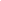 66Design SpecificationsRelation(=, < or >)ValueUnitsVerification Method1Filtration system=YesN/ATest2Water reservoir capacity=20 to 80LitreAnalysis3Simple design (easy to set up/maintain)=YesN/AAnalysis4Leak proof=YesN/ATest5Pest proof=YesN/ATest6Nutrient and water recyclability=YesN/ATest7Man powered or devoid of use of energy=YesN/ATest8Stability=YesN/ATestDesign SpecificationsRelation(=, < or >)ValueUnitsVerification Method1Cost <100$Estimate, Analysis2Dimensions<13ft³Analysis3Weight<20lbsAnalysis4Capacity=20 to 80LitresAnalysis5Operating conditions:Temperature=-5 to 45O CTestDesign SpecificationsRelation(=, < or >)ValueUnitsVerification Method1Product Life>7YearsTest2Aesthetics=YesN/ATest3Reliability=YesN/ATest